BÀI 8: TRỒNG, CHĂM SÓC VÀ BẢO VỆ RỪNG Môn học: Công nghệ ( Kết nối tri thức) - Lớp: 7Thời gian thực hiện: 02 tiếtI. Mục tiêu:
1. Kiến thức:- Tóm tắt được quy trình trồng rừng và các công việc chăm sóc cây rừng sau khi trồng.- Đề xuất biện pháp bảo vệ rừng và môi trường sinh thái2. Năng lực:2.1. Năng lực chung: - Năng lực tự chủ và tự học: tìm kiếm thông tin, đọc sách giáo khoa, liên hệ thực tế tìm hiểu về quy trình trồng rừng; bảo vệ và chăm sóc rừng.- Năng lực giao tiếp và hợp tác: thảo luận nhóm để tìm các thông tin về quy trình kĩ thuật trồng và chăm sóc rừng; các loại cây thường dùng để trồng rừng.2.2. Năng lực đặc thù- Nhận thức công nghệ: + Tóm tắt được quy trình trồng rừng bằng cây con và các biện pháp trồng rừng sau khi trồng- Sử dụng công nghệ:+ Đề xuất được những việc cần làm và không nên làm để bảo vệ rừng.+ Tuyên truyền, vận động mọi người cùng chung tay bảo vệ rừng.3. Phẩm chất:  Chăm chỉ: Ham học hỏi, tìm tòi tài liệu về kỹ thuật trồng rừng, bảo vệ rừng và môi trường sinh thái.Trách nhiệm: Có trách nhiệm với việc bảo vệ rừng và môi trường sinh tháiII. Thiết bị dạy học và học liệu1.Giáo viên:- Hình ảnh, video tư liệu về tình hình rừng, chăm sóc rừng, bảo vệ môi trường sinh thái.- Phiếu học tập Các biện pháp bảo vệ rừng và môi trường sinh thái2.Học sinh: Bài cũ ở nhà.Đọc nghiên cứu và tìm hiểu trước bài ở nhà (theo nhóm ) nội dung: Trình bày quy trình trồng bằng cây con có bầy đất và cây con  rễ trần? Nêu ưu điểm, hạn chế của PP đó?III. Tiến trình dạy học (Tiết 1)1. Hoạt động 1: Khởi động: (Xác định vấn đề cấp thiết là trồng và bảo vệ rừng) a) Mục tiêu: - Giúp học sinh xác định được vấn đề cấp thiết của việc trồng và bảo vệ rừng. Từ đó dẫn dắt vào bài học b) Nội dung:- Học sinh thực hiện nhiệm vụ cá nhân thông qua xem đoạn video tư liệuc) Sản phẩm: - Câu trả lời nhanh của học sinhd) Tổ chức thực hiện:2. Hoạt động 2: Hình thành kiến thức mới Hoạt động 2.1: Tìm hiểu về Trồng rừng và chăm sóc rừng sau khi trồnga) Mục tiêu:   - Tóm tắt được kỹ thuật  trồng rừng bằng cây con và các công việc chăm sóc cây rừng sau khi trồng.- Phân biệt đúng các bước trong quy trình trồng rừngb) Nội dung: - Học sinh làm việc nhóm cặp đôi nghiên cứu thông tin trong SGK:? Thời vụ trồng rừng vào thời gian nào? Giải thích?? Tại sao cần trồng rừng đúng thời vụ?- HS hoạt động nhóm, nghiên cứu tài liệu:? Nhóm 1,2: Trình bày quy trình trồng bằng cây con có bầu đất? Nêu ưu điểm, hạn chế của PP này?? Nhóm 3,4: Trình bày quy trình trồng bằng cây con rễ trần? Nêu ưu điểm, hạn chế của PP này?- HS hoạt động cá nhân hoàn thành phiếu bài tập: Các biện pháp chăm sóc cây rừng sau khi trồngc) Sản phẩm: - HS có được thông tin qua hoạt động nhóm qua nghiên cứu thông tin, hoàn thành phiếu học tập và thảo luận nhóm.d) Tổ chức thực hiện:Hoạt động 2.3: Tìm hiểu Bảo vệ rừng và môi trường sinh tháia) Mục tiêu:   - Đề xuất biện pháp bảo vệ rừng và môi trường sinh thái- Hình thành ý thức trách nhiệm trog việc tuyên truyền, bảo vệ rừng và môi trường sinh thái.b) Nội dung: - Học sinh làm việc theo nhóm: Hãy cho biết tầm quan trọng của bảo vệ rừng, tuyên truyền đến mọi người các biện pháp nên và không nên để bảo vệ rừng và môi trường sinh tháic) Sản phẩm: - HS có được thông tin qua hoan thành sp của hoạt động nhóm (posrer, bài powerpoin, video phim...) d) Tổ chức thực hiện:3. Hoạt động 3: Luyện tập – vận dụnga) Mục tiêu: - Hệ thống được một số kiến thức đã học.  b) Nội dung:- HS thực hiện cá nhân- HS tóm tắt nội dung bài họcc) Sản phẩm: - HS trình bày quan điểm cá nhând) Tổ chức thực hiện:Phụ lục 1:PHIẾU HỌC TẬP ( tiết 1)TRỒNG VÀ CHĂM SÓC CÂY RỪNGHọ và tên: ……………………………………………………………… Lớp: ……………………………. Nhóm: ……Câu 1: Chăm sóc rừng trong khoảng thời gian nào? Giải thích? ……………………………………………………………………………………………………………………………………………………………………………………………………………………………………………………………………………………………………………………………………………………………….Câu 2: Hoàn thành bảng sau để được thông tin đúng về các công việc chăm sóc cây  rừng Phụ lục 2: HỒ SƠ HỌC TẬP NHÓM…..1.Tên thành viên và phân công nhiệm vụ:2. Nội dung: * Nguyên nhân suy giảm rừng:* Các biện pháp nên làm và không nên làm để bảo vệ rừng:	3. Tiêu chí đánh giá báo cáo 4. Nhận xét, góp ý của các nhóm:	Phụ lục 1:PHIẾU ĐÁP ÁN ( tiết 1)TRỒNG VÀ CHĂM SÓC CÂY RỪNGCâu 1: Chăm sóc rừng trong khoảng thời gian nào? Giải thích? - Chăm sóc rừng nhằm hạn chế sự phát triển của cỏ dại và sâu bệnh, làm cho đất tơi xốp, tăng thêm dinh dưỡng, tăng sức chống chịu cho cây rừng, giúp cây phát triển tốt.- Sau khi trồng từ 1 đến 3 tháng: cần tiến hành chăm sóc- Chăm sóc liên tục trong 4 năm: + Năm 1 và 2:  2- 3 lần/ năm+ Năm 3 và 4:  1- 2 lần/ nămCâu 2: Hoàn thành bảng sau để được thông tin đúng về các công việc chăm sóc cây  rừng Hoạt động của giáo viên và học sinhNội dung*Chuyển giao nhiệm vụ học tập- Chiếu video về “Vấn nạn phá rừng và hiểm họa”- GV yêu cầu học sinh trả lời: Qua đoạn phim, em hãy cho biết nhiệm vụ của chúng ta trong bảo vệ môi trường sinh thái.*Thực hiện nhiệm vụ học tập- HS hoạt động cá nhân theo yêu cầu của GV. - Giáo viên: Theo dõi và bổ sung khi cần.*Báo cáo kết quả và thảo luận- GV gọi ngẫu nhiên học sinh trình bày ý kiến của mình*Đánh giá kết quả thực hiện nhiệm vụ- Học sinh nhận xét, bổ sung, đánh giá:- Giáo viên nhận xét, đánh giá: ->Giáo viên gieo vấn đề cần tìm hiểu trong bài học Để tìm các kỹ thuật trông, chăm sóc và bảo vệ rừng và bảo vệ môi trường sinh thái, chúng ta nghiên cứu bài học hôm nay.->Giáo viên nêu mục tiêu bài học:Bài 8: Trồng, chăm sóc và bảo vệ rừngHoạt động của giáo viên và học sinhNội dungHoạt động 2.1.1: Tìm hiểu Trồng rừngHoạt động 2.1.1: Tìm hiểu Trồng rừng*Chuyển giao nhiệm vụ học tập: GV yêu cầu:- Học sinh làm việc nhóm cặp đôi nghiên cứu thông tin trong SGK:? Thời vụ trồng rừng vào thời gian nào? Giải thích?? Tại sao cần trồng rừng đúng thời vụ?*Thực hiện nhiệm vụ học tậpHS thảo luận cặp đôi, thống nhất đáp án và ghi chép nội dung hoạt động ra phiếu học tập.HS cử hs trình bày*Báo cáo kết quả và thảo luậnGV gọi ngẫu nhiên một HS đại diện cho một nhóm trình bày, các nhóm khác bổ sung (nếu có).*Đánh giá kết quả thực hiện nhiệm vụ- Học sinh nhận xét, bổ sung, đánh giá.- Giáo viên nhận xét, đánh giá.- GV nhận xét và chốt nội dung về thời vụ trồng rừngI.Trồng rừng1. Thời vụ trồng rừng- Thời vụ thích hợp là khi thời tiết ấp, độ ẩm vừa phải.- Miền bắc: mùa xuân, mùa thu- Miền Trung và Nam: mùa mưa- Trồng đúng vụ : cây rừng có tỷ lệ sống cao, sinh trưởng, phát triển tốt.*Chuyển giao nhiệm vụ học tập- GV yêu cầu HS hoạt động nhóm, nghiên cứu tài liệu và trình bày theo nội dung đã chuẩn bị: ? Nhóm 1,2: Trình bày quy trình trồng bằng cây con có bầu đất? Nêu ưu điểm, hạn chế của PP này?? Nhóm 3,4: Trình bày quy trình trồng bằng cây con rễ trần? Nêu ưu điểm, hạn chế của PP này?*Thực hiện nhiệm vụ học tậpHS hoạt động nhóm, ghi hồ sơ học tập, của hs đại diện trình bàyGv hỗ trợ các nhóm lắp đặt thiết bị ( máy tính, máy chiếu..) hoặc treo poster ( nếu cần)*Báo cáo kết quả và thảo luận- HS các nhóm lần lượt báo cáo.- Gv điều hành các nhóm báo cáo, nhóm bạn phản biện ( nếu có)*Đánh giá kết quả thực hiện nhiệm vụ- Học sinh nhận xét, bổ sung, đánh giá (đưa 2 lời khen cho nhóm của bạn). Các nhóm báo cáo hoàn thiện hồ sơ học tập của nhóm mình.- Giáo viên nhận xét, đánh giá. (cả nhóm báo cáo và nhóm nhận xét)- GV chốt nội dung Các phương pháp trồng rừng phổ biến- GV mở rộng:  Trồng rừng bằng hạt ( video: https://youtu.be/vBfwsJ1odXI)2. Các phương pháp trồng rừng phổ biến a. Trồng rừng bằng cây con có bầu đất- Quy trình: Hình 8.1- Quy trình: Hình 8.2Hoạt động 2.1.2: Tìm hiểu Chăm sóc cây trồngHoạt động 2.1.2: Tìm hiểu Chăm sóc cây trồng*Chuyển giao nhiệm vụ học tập: GV yêu cầu HS hoạt động cặp đôi hoàn thành phiếu bài tập: Các biện pháp chăm sóc cây rừng sau khi trồng*Thực hiện nhiệm vụ học tậpHS nghiên cứu thông tin và hoàn thiện phiếu học tập.*Báo cáo kết quả và thảo luậnGV gọi ngẫu nhiên một HS trình bày, các học sinh khác bổ sung (nếu có).*Đánh giá kết quả thực hiện nhiệm vụ- Học sinh nhận xét, bổ sung, đánh giá.- Giáo viên nhận xét, đánh giá.- GV nhận xét và chốt nội dung về Các biện pháp chắm sóc cây trồngBước 1: Xác định vấn đề và giao nhiệm vụ (7p)*Chuyển giao nhiệm vụ học tập: theo nhóm (4 nhóm) , yêu cầu các nhóm:  Hãy cho biết nguyên nhân suy giảm rừng và tuyên truyền đến mọi người các biện pháp nên và không nên để bảo vệ rừng và môi trường sinh thái- Hình thức báo cáo: các nhóm nghiên cứu và lựa chọn các hình thức: posrer, bài powerpoin, video phim...- GV công bố tiêu chí đánh giá bài báo cáo.*Thực hiện nhiệm vụ học tập (ở nhà hoặc ngoài lớp học)- Nhóm HS thảo luận, tham vấn ý kiến GV để lựa chọn các hình thức báo cáo ( đk với giáo viên)*Báo cáo kết quả và thảo luận- Nhóm hs đăng ký với giáo viên các hình thức báo cáo.*Đánh giá kết quả thực hiện nhiệm vụ - Gv chốt nội dụng nhiệm vụ của các nhóm.  - Gv quy định thời gian báo cáo tiến độ của các nhóm qua zalo, fb, tin nhắn…( GV kết thúc tiết học 1)Bước 2: HS thực hiện nhiệm vụ ( ở nhà)Hs hoạt động theo nhóm ở nhà  theo các bước:  - HS nghiên cứu thông tin và phân công nhiệm vụ cho các thành viên  - Hoàn thành báo cáo, - HS: thảo luận nhóm để hoàn thành nội dung (thể hiện 2 vấn đề : nguyên nhân rừng suy giảm + Tuyên truyền đến mọi người các biện pháp nên làm và không nên làm để bảo vệ rừng và môi trường sinh thái)   - GV: theo dõi, cập nhật tiến độ của các nhóm thông qua Nhật kí hoạt động nhóm và hỗ trợ HS khi cần thiết.Bước 3: Báo cáo: Các nhóm  báo cáo cho GV ( qua zalo…)Bước 4: Kết luận và nhận định: GV nhận xét các nhóm ( qua zalo, azota….)Nhóm cử Hs thuyết trìnhTiết 2Bước 3 : Báo cáo ( tại lớp) – 20 pBước 1: GV tái hiện lại (nhắc lại) phần đặt vấn đề, giao nhiệm vụ và tiêu chí đánh giá bài báo cáoBước 2: Các nhóm lần lượt báo cáo, trình diễn hoạt động của hệ thống tưới nước tự động (Mỗi nhóm có thời gian trong khoảng 5p):*Nhóm báo cáo:- Báo cáo về quá trình hoạt động của nhóm.- Thể hiện nội dung qua 2 vấn đề : nguyên nhân rừng suy giảm + Tuyên truyền đến mọi người các biện pháp nên làm và không nên làm để bảo vệ rừng và môi trường sinh thái* GV và các nhóm khác:  Theo dõi phần báo cáo của nhóm bạnBước 3: GV và các nhóm khác đặt câu hỏi, nhận xét hoặc góp ý cho nhóm bạn về: + Phong cách+ Nội dung( Mỗi nhóm để lại 2 lời khen cho nhóm báo cáo)- GV tổng kết và nhận xét về kết quả chung của các nhóm. GV cần lưu ý những hạn chế, những điểm còn bất cập, chưa phù hợp của các nhóm.Bước 4: GV chốt nội dung: + Nguyên nhân gây nên suy giảm rừng+ Biện pháp bảo vệ rừng và môi trường sinh thái(Các nhóm hoàn thành hồ sơ học tập và nộp cho giáo viên vào cuối giờ)Hoạt động của giáo viên và học sinhNội dung*Chuyển giao nhiệm vụ học tậpGV yêu cầu HS thực hiện cá nhân : -  Hệ thống nội dung của bài 8- Quan sát kỹ thuật trồng và chăm sóc cây ở gia đình/ địa phương và đề xuất những điểm cần thay đổi (nếu có)*Thực hiện nhiệm vụ học tậpHS thực hiện theo yêu cầu của giáo viên.*Báo cáo kết quả và thảo luậnGV gọi ngẫu nhiên 3 HS lần lượt trình bày ý kiến cá nhân.*Đánh giá kết quả thực hiện nhiệm vụGV nhấn mạnh nội dung bài học bằng sơ đồ tư duy 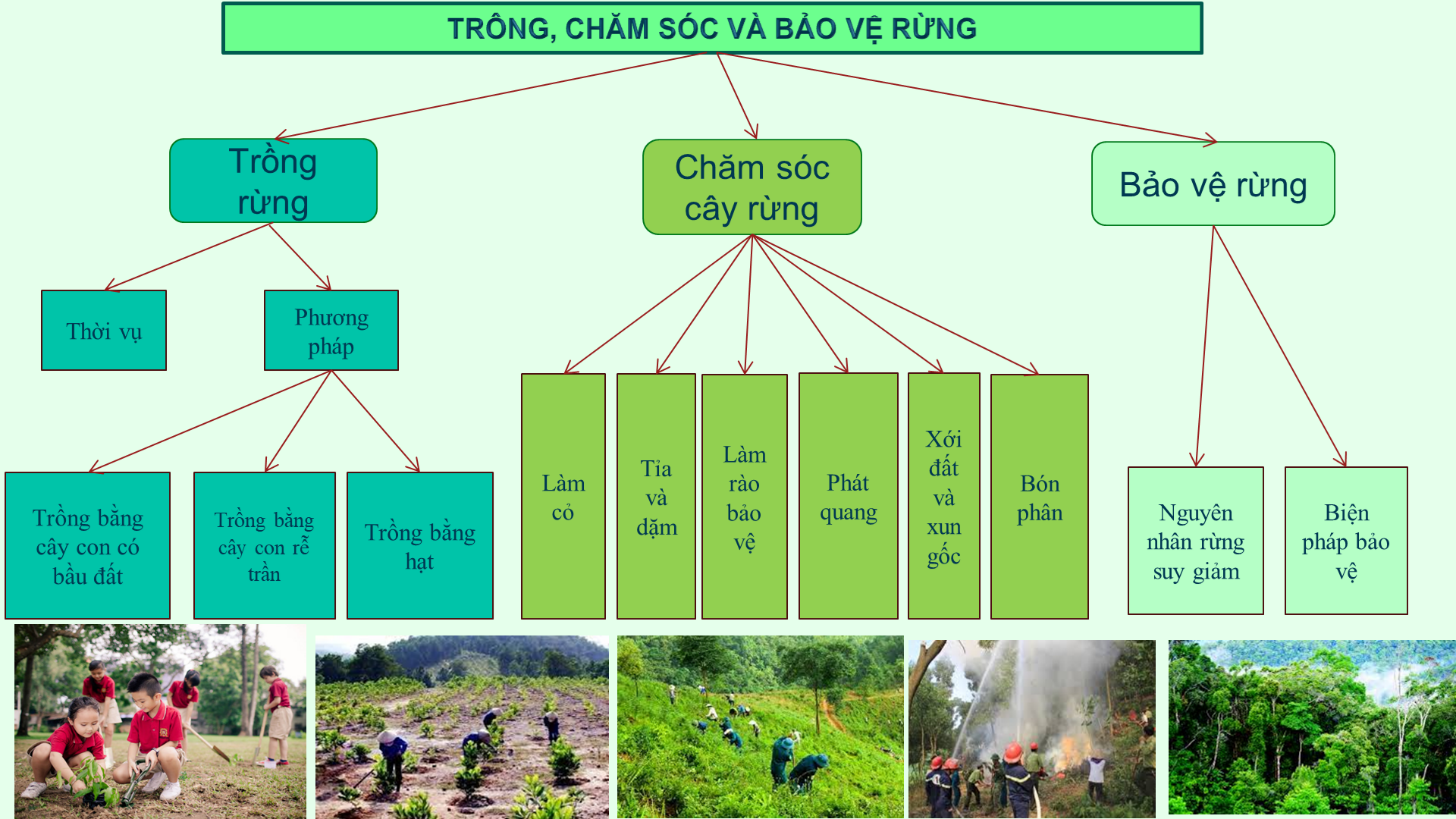 Các công việcMục đíchBổ sung chất dinh dưỡng cho câyLàm cho đất tơi xốp; tạo điều kiện cho rễ phát triểnLàm rào bảo vệPhát quangTỉa và dặm câyXới đất và vun gốcSTTHọ tênNhiệm vụ123STTTiêu chíĐiểm tối đaĐiểm đạt được1Báo cáo đúng chủ đề, hình thức phù hợp32Trình bày được  đầy đủ nội dung (nguyên nhân suy giảm rừng, tuyên truyền đến mọi người các biện pháp nên và không nên để bảo vệ rừng)45Thuyết trình rõ ràng, logic, sinh động26Hồ sơ học tập đầy đủ, hoạt động nhóm tích cực, khoa học1Tổng10Các công việcMục đíchBón phân (bón thúc)Bổ sung chất dinh dưỡng cho câyLàm cỏLàm cho đất tơi xốp; tạo điều kiện cho rễ phát triểnLàm rào bảo vệBảo vệ cây trồng khỏi sự phá hoại của động vậtPhát quangLoại bỏ cây, dây leo làm ảnh hưởng tới cây rừngTỉa và dặm câyĐảm bảo mật độc ây rừng phù hợpXới đất và vun gốcTạo tầng đất dày, tơi xốp cho cây rừng 